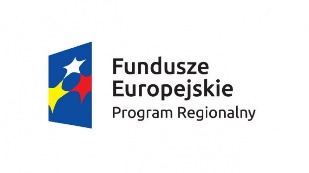 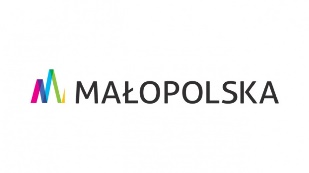 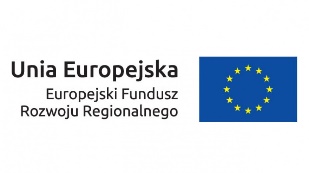 DEKLARACJA UDZIAŁU W PROJEKCIE:Wymiana kotłów na wykorzystujące paliwa stałe w indywidualnych gospodarstwach domowych na terenie Gminy Tymbark*WNIOSKODAWCA (właściciel, współwłaściciel budynku):Nazwisko i imię:  ………………………….…………………… Adres:  		    ……………………………………….………Nr telefonu:          …………………..………………..…………. Informacje o budynku w którym planowana jest inwestycja:Typ budynku:  jednorodzinny,   wielorodzinny, Czy w budynku prowadzona jest działalność gospodarcza: 	  tak ,  	 nieNa jaki typ kotła planowana jest wymiana:  nowoczesny kocioł weglowy (ekogroszek) ,                              kocioł na biomasęCzy w ramach wymiany kotła konieczna jest wymiana instalacji grzewczej:      tak, 		nieCzy będzie Pan/Pani zainteresowany/a wymianą kotła jeśli warunkiem będzie wykonanie termomodernizacji budynku tj. ścian zewnetrznych, stropodachu, wymiany stolarki okiennej z własnych środków: tak,                nie Oświadczenia:Oświadczam, że zgadzam się z warunkami regulaminu przystąpienia do projektu oraz wyrażam chęć podpisania umowy w ramach projektu.Oświadczam, że budynek objęty projektem jest budynkiem w którym rozpoczęto użytkownie.Zobowiązuję się do przedłożenia wszelkich informacji, dokumentów oraz oświadczeń niezbędnych do prawidłowej realizacji projektu.Przyjmuję do wiadomości, że złożenie Deklaracji nie jest jednoznaczne z przyjęciem mnie do Projektu i nie wiąże się z powstaniem zobowiązań prawnych wobec Gminy TymbarkZobowiązuję się do udostępnienia budynku w celu wykonania audytu energetycznego przez upoważnionych  pracowników Urzędu Marszałkowskiego w Krakowie…..…...........................................                                …....................................................(miejscowość, data )                                                                               (Podpis Wnioskodawcy)*niepotrzebne skreślić KLAUZULA INFORMACYJNA O PRZETWARZANIU DANYCH OSOBOWYCH   I ZGODA NA PRZETWARZANIE DANYCH OSOBOWYCH  Zgodnie z art. 13 ust. 1 i 2  Rozporządzenia Parlamentu Europejskiego i Rady (UE) 2016/679 z dnia 27 kwietnia 2016 r. w sprawie ochrony osób fizycznych w związku z przetwarzaniem danych osobowych i w sprawie swobodnego przepływu takich danych oraz uchylenia dyrektywy 95/46/WE (dalej: RODO) informuję, iż: 1. Administratorem danych osobowych jest Wójt Gminy Tymbark, Tymbark 49, 34-650 Tymbark, 2. Powołany jest Inspektor Ochrony Danych, z którym można się skontaktować elektronicznie: iod@tybark.pl lub pisemnie na adres Administratora danych,3. Pani/Pana dane osobowe będą przetwarzane w celu realizacji zadań związanych z rozpatrzeniem deklaracji o dofinansowanie oraz zawarcia i realizacji umowy, 4. Pani/Pana dane osobowe będą przetwarzane przez okres realizacji projektu. Okres przechowywania danych może zostać przedłużony na okres potrzebny do przeprowadzenia archiwizacji; 5. Posiada Pani/Pan prawo dostępu do treści swoich danych oraz prawo ich sprostowania, usunięcia, ograniczenia przetwarzania, prawo do przenoszenia danych, prawo wniesienia sprzeciwu, prawo do cofnięcia zgody na ich przetwarzanie w dowolnym momencie, 6. Ma Pan/Pani prawo wniesienia skargi do organu nadzorczego, którym jest Prezes Urzędu Ochrony Danych Osobowych, gdy uzna Pani/Pan, iż przetwarzanie danych osobowych Pani/Pana dotyczących narusza przepisy RODO; 7. Podanie przez Pana/Panią danych osobowych jest dobrowolne, ale niezbędne w celu realizacji zadań związanych z rozpatrzeniem deklaracji o dofinansowanie oraz zawarcia i realizacji umowy; 8. Odbiorcami Pani/Pana danych osobowych będą te podmioty, którym administrator danych osobowych ma obowiązek przekazywać dane na gruncie obowiązujących przepisów prawa oraz podmiotom przetwarzającym dane osobowe na podstawie stosownych umów podpisanych  z Gminą Tymbark  przetwarzającą dane osobowe dla których administratorem jest Wójt Gminy Tymbark.9. Pani/Pana dane mogą być przetwarzane w sposób zautomatyzowany i nie będą profilowane.  Oświadczam, że    zapoznałem/am się z treścią ww. klauzuli informacyjnej i wyrażam zgodę na przetwarzanie moich danych osobowych przez Wójta Gminy Tymbark w zakresie wskazanym w deklaracji, w celu realizacji zadań związanych z rozpatrzeniem deklaracji oraz zawarcia i realizacji umowy o dofinansowanie wymiany kotłów.  …......................................................                             	         …....................................................         (miejscowość, data )                                                                           (Podpis Wnioskodawcy)